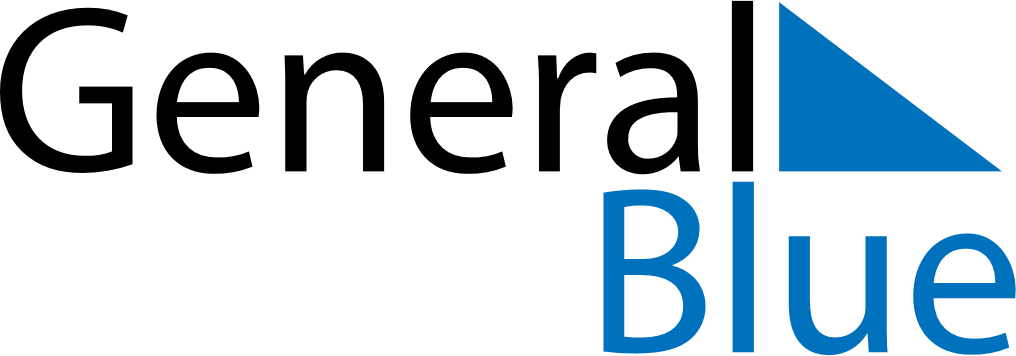 February 1983February 1983February 1983February 1983February 1983SundayMondayTuesdayWednesdayThursdayFridaySaturday12345678910111213141516171819202122232425262728